Przed Nami  jedno z piękniejszych świąt w roku- Dzień Mamy. Postarajcie się , aby był cudowny, wesoły i wyjątkowy.WTOREK 26.05.2020TEMAT: DZIEŃ MAMY„Najlepsze  u mamy jest to, że ją mamy. Mamy ją swoją, nie cudzą, nie inną, zawsze tą samą. I żeby nie wiem co się stało, mama zostanie mamą. Nie na sprzedaż, nie do zmiany, nasza wszędzie                i przez cały czas. Więc najlepsze u mamy jest to, że ją mamy i że mama ma właśnie nas."Dzień Mamy, 26 maja - cudowna data. Piękne święto wszystkich kochanych Mam. Dzień, w którym możemy im podziękować za całą miłość, opiekę i serce jaką dają nam na każdym kroku. Mimo zmęczenia, mimo złego humoru, mimo niewielkiej ilości czasu. Mamusia jest zawsze przy nas, gotowa, by przytulić. pocałować, spędzić z nami czas. Spędźcie dziś z Mamusią ten dzień tak pięknie jak tylko umiecie. Dajcie od siebie tyle miłości, ile tylko dać potraficie, przynieście tyle buziaków i uścisków ile nie uniesie nawet największy siłacz. Pokażcie dziś swoim Mamusiom jak bardzo je kochacie.Zadanie 1.Przytul swoją mamę i powiedz jej, jak bardzo ją kochasz i, że dziękujesz jej  za to ,że jest.Zadanie 2. Posłuchaj i spróbuj zaśpiewać piosenkę dla mamy „Jesteś mamo skarbem mym”.https://youtu.be/RvHfN-4Va4gZadanie 3. Zrób laurkę dla mamy (samodzielnie) Przykład: https://www.youtube.com/watch?v=LSaWOBW6BwUZadanie 4.Zaproponuj mamie, że zrobisz dzisiaj za nią jakąś rzecz, którą to zwykle ona wykonuje. Może nakryjesz do obiadu lub przygotujesz samodzielnie łóżko do spania? A może zaproponujesz jeszcze coś innego...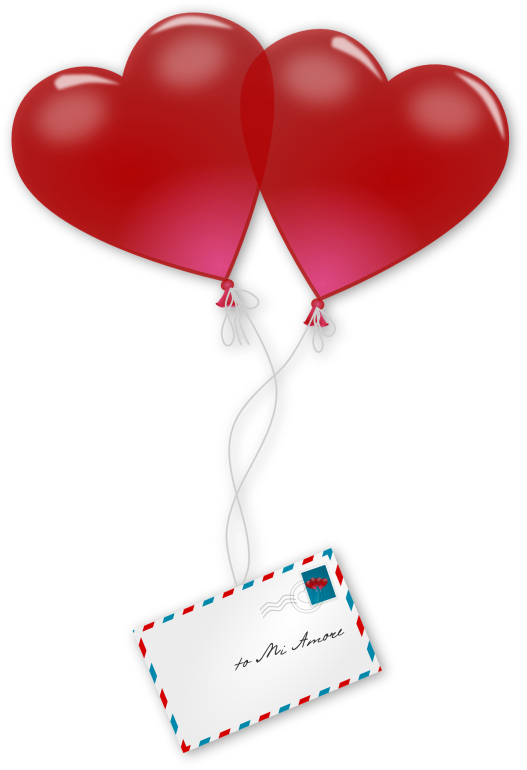 I to wszystko na dziś. Leć odpoczywać lub spędź ten czas z mamą. Stwórzcie wspólnie piękne wspomnienia. I pozdrów ją koniecznie ode mnie Pozdrawiam Was serdecznie Milena Ruta